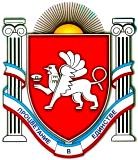 АДМИНИСТРАЦИЯЗЫБИНСКОГО СЕЛЬСКОГО ПОСЕЛЕНИЯ БЕЛОГОРСКОГО РАЙОНАРЕСПУБЛИКИ КРЫМ ПОСТАНОВЛЕНИЕ18 июля 2023г.	село Зыбины	№ 118«О заключении контракта с единственным поставщиком (подрядчиком, исполнителем) Общество с ограниченной ответственностью « Пластокнасервис » в отношении закупки:«Работы по благоустройству территории детско – спортивной площадки , расположенной по адресу: ул. Мельничная 10а, с. Мельники, Белогорский район, Республика Крым»В соответствии с частью 2 статьи 15 Федерального закона от 8 марта 2022 года N 46-ФЗ "О внесении изменений в отдельные законодательные акты Российской Федерации", в соответствии с пунктом 7 Перечня дополнительных случаев осуществления закупок товаров, работ, услуг для обеспечения государственных и (или) муниципальных нужд Республики Крым у единственного поставщика (подрядчика, исполнителя), установленного Постановление Совета министров Республики Крым от 29 марта 2022 г. N 182 "О мерах по реализации положений части 2 статьи 15 Федерального закона от 8 марта 2022 года N 46-ФЗ "О внесении изменений в отдельные законодательные акты Российской Федерации" (с изменениями и дополнениями)», постановлением администрации Зыбинского сельского поселения Белогорского района Республики от 27.07.2022 г. №191, на основании положительного Заключения Комиссии по согласованию закупок у единственного поставщика (подрядчика, исполнителя) муниципального образования Зыбинское сельское поселение Белогорского района Республики Крым (протокол заседания комиссии по закупке у единственного поставщика (подрядчика, исполнения) от 18.07.2023г.) в соответствии с Постановлением Совета министров Республики Крым от 29.03.2022 г.№182 «О мерах по реализации части 2 статьи 15 Федерального закона от 08 марта 2022г. №46-ФЗ «О внесении изменений в отдельные законодательные акты Российской Федерации», Уставом муниципального образования Зыбинское сельское поселение Белогорского района Республики Крым, администрация Зыбинского сельского поселения, постановляет:Заключить контракт с единственным поставщиком (подрядчиком, исполнителем) Общество с ограниченной ответственностью « Пластокнасервис » (ИНН 3010625254) в отношении закупки: «Работы по благоустройству территории детско – спортивной площадки, расположенной по адресу: ул. Мельничная 10а, с. Мельники, Белогорский район, Республика Крым», цена контракта составляет 1 087 000,00 (один миллион восемьдесят семь тысяч рублей) 00 копеек.Установить предельный срок Контракта - 31 декабря 2023 года.Настоящее постановление подлежит официальному обнародованию на официальном Портале Правительства Республики Крым на странице Белогорского муниципального района belogorskiy.rk.gov.ru в разделе – Муниципальные образования района, подраздел Зыбинское сельское поселение.Контроль за исполнением постановления оставляю за собой.Председатель Зыбинского сельского совета-глава администрации Зыбинскогосельского поселения	Т.А.Книжник